            Gringotova banka úkol č.29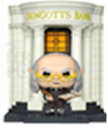                       Jan Amos KomenskýVyber správné odpovědi a doplň příslušná písmena do doplňovačky:J. A. Komenský nepůsobil v:a) Přerově 	(E)b) Praze	(D)c) Lešně	(L)J. A. Komenský byl členem:a) římskokatolické církve	(B)b) luteránské církve		(Z)c) Jednoty bratrské		(I)J. A. Komenský nenapsal knihu:a) Jak učit děti		(A)b) Škola hrou		(Y)c) Svět v obrazech	(S)4.	O rodiště J. A. Komenského se neuchází:a) Brno	(C)b) Nivnice	(H)c) Komňa	(O) J. A. Komenský je pochován v:a) Amsterodamu	(F)b) Londýně		(Č)c) Naardenu		(T)J. A. Komenský byl:a) učitelem		(M)b) lékařem		(J)c) malířem		(K)Mezi didaktické zásady J. A. Komenského nepatří:a) názornost		(R)b) přiměřenost		(P)c) krátkodobost	(G)J. A. Komenský nezaložil vzorovou školu v:a) Čechách		(N)b) Švédsku		(U)c) Uhrách		(Q)4.4.25.3.2024 – 31.3.202425.3.2024 – 31.3.202425.3.2024 – 31.3.20244.4.                                  www.skola-sokolec.cz                                  www.skola-sokolec.cz                                  www.skola-sokolec.cz4.4.jméno:                                                podpis rodičů:jméno:                                                podpis rodičů:jméno:                                                podpis rodičů:učivoučivoučivoco bych měl/a umětsebehodnoceníČjSlovní druhy -  opakování.Slovní druhy -  opakování.Slovní druhy -  opakování.Píšu správně iúy. ČjčteníčteníČtu si rozečtenou knihu.AjUČ str. 38
PS str. 46, 47Happy Easter!UČ str. 38
PS str. 46, 47Happy Easter!UČ str. 38
PS str. 46, 47Happy Easter!Pojmenuji některá místa v Sokolči a napíšu krátký text o Sokolči. Zahraju si komiksový příběh.VLKeltové, Slované a Sámův kmenový svazUč. str. 8-10Keltové, Slované a Sámův kmenový svazUč. str. 8-10Keltové, Slované a Sámův kmenový svazUč. str. 8-10Umím se orientovat v čase. Porovnám život Keltů a Slovanů na našem území.Inf Piktogramy, emodžiKódPiktogramy, emodžiKódPiktogramy, emodžiKódPředá informaci zakódovanoupomocí textu či číselMaProcvičování - +, -, ., :, slovní úlohy  Procvičování - +, -, ., :, slovní úlohy  Procvičování - +, -, ., :, slovní úlohy  Probraná učivo umím.PřNerosty, horninyopakování.Nerosty, horninyopakování.Nerosty, horninyopakování.Podle popisu určím nerost, horninu.VVStátní svátekStátní svátekStátní svátekPVPrázdninyPrázdninyPrázdninyTVSprávná technika hodu míčkem do dálkySprávná technika hodu míčkem do dálkySprávná technika hodu míčkem do dálky                        Používám základní     atletické dovednosti.  Hodnocení učitele:    Hodnocení učitele:    Hodnocení učitele:    Hodnocení učitele:    Hodnocení učitele:    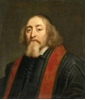 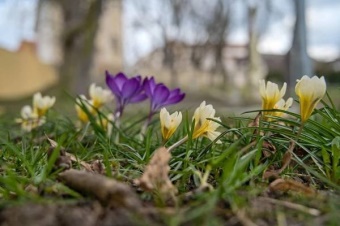 28.3.   J.A.Komenský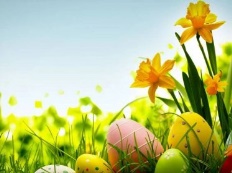         prázdniny29.3. Velký pátek28.3.   J.A.Komenský        prázdniny29.3. Velký pátek28.3.   J.A.Komenský        prázdniny29.3. Velký pátek28.3.   J.A.Komenský        prázdniny29.3. Velký pátek28.3.   J.A.Komenský        prázdniny29.3. Velký pátek12134524363783